Об отмене постановленияадминистрации Ковалевского сельского поселения Новокубанского
района от 25 февраля 2016 года № 47 «Об утверждении
административного регламента по предоставлению муниципальной
услуги «Утверждение схемы расположения земельного участка накадастровом плане территории»В соответствии с Федеральным законом от 3 июля 2016 года № 334-ФЗ    «О внесении изменений в Земельный кодекс Российской Федерации и           отдельные законодательные акты Российской Федерации, п. 3 ст. 14 Федерального закона от 6 октября 2003 года № 131-ФЗ «Об общих принципах организации местного самоуправления в Российской Федерации», постановляю:1. Признать утратившим силу постановление администрации Ковалевского сельского поселения Новокубанского района от  25 февраля 2016 года № 47 «Об утверждении административного регламента по предоставлению муниципальной услуги «Утверждение схемы расположения земельного участка на кадастровом плане территории».Ведущему специалисту отдела земельных, имущественных отношений и ЖКХ администрации Ковалевского сельского поселения Новокубанского района (Котова) разместить настоящее постановление на официальном сайте администрации Ковалевского сельского поселения Новокубанского района.Контроль за исполнением настоящего постановления оставляю за собой.Постановление вступает в силу со дня его обнародования и распространяется на правоотношения, возникшие с 01 января 2017 года.Глава Ковалевского сельскогопоселения Новокубанского района		                           	В.Н. Синьковский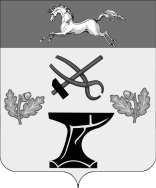 ПОСТАНОВЛЕНИЕПОСТАНОВЛЕНИЕАДМИНИСТРАЦИИ КОВАЛЕВСКОГО СЕЛЬСКОГО ПОСЕЛЕНИЯ   АДМИНИСТРАЦИИ КОВАЛЕВСКОГО СЕЛЬСКОГО ПОСЕЛЕНИЯ   НОВОКУБАНСКОГО   РАЙОНА НОВОКУБАНСКОГО   РАЙОНА от _____________               № _________с. Ковалевскоес. Ковалевское